基本信息基本信息 更新时间：2024-05-16 17:02  更新时间：2024-05-16 17:02  更新时间：2024-05-16 17:02  更新时间：2024-05-16 17:02 姓    名姓    名刘先生刘先生年    龄20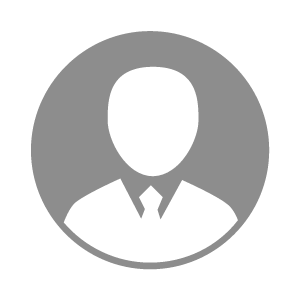 电    话电    话下载后可见下载后可见毕业院校广东茂名农林科技职业学院邮    箱邮    箱下载后可见下载后可见学    历大专住    址住    址期望月薪面议求职意向求职意向猪饲养员,禽饲养员猪饲养员,禽饲养员猪饲养员,禽饲养员猪饲养员,禽饲养员期望地区期望地区不限不限不限不限教育经历教育经历就读学校：广东茂名农林科技职业学院 就读学校：广东茂名农林科技职业学院 就读学校：广东茂名农林科技职业学院 就读学校：广东茂名农林科技职业学院 就读学校：广东茂名农林科技职业学院 就读学校：广东茂名农林科技职业学院 就读学校：广东茂名农林科技职业学院 工作经历工作经历自我评价自我评价其他特长其他特长